09.04. 2020 г    Тема   Ходьба, бег и выполнение заданий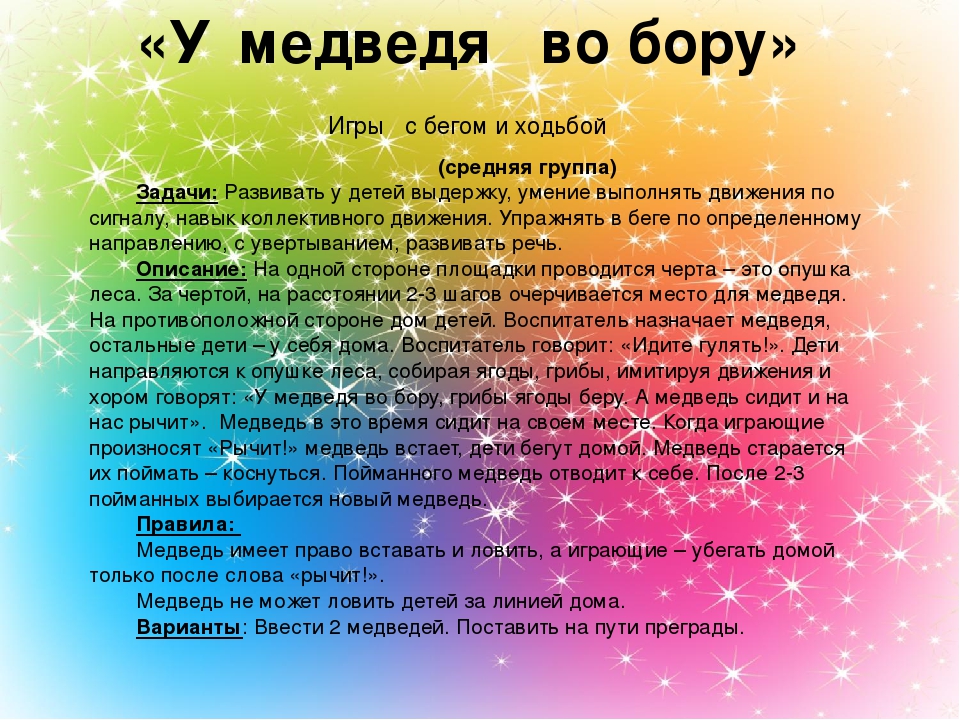 